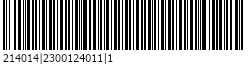 Naziv udruge: IZVJEŠĆE  O  UTROŠKU  SREDSTAVA SA  PRILOZIMA Kratko pisano izvješće o aktivnostima s posebnim osvrtom  na   dio aktivnosti za iznos  sredstava  koja su isplaćena iz Proračuna Općine Hum na Sutli u 2023. godini.Za projekt __________________________Općina Hum na Sutli odobrila je i dostavila ________ eura.1. POGRAM/PROJEKT:a) naziv: b) vrijeme provedbe projekta: c) mjesto provedbe: d) partner projekta: e) kratki opis provedenog projekta:2. VRSTA I IZNOSI TROŠKOVA (sukladno Pravilniku o sufinanciranju udruga koje djeluju na području Općine Hum na Sutli („Službeni glasnik Krapinsko-zagorske županije“ br. 33/15):Napomena:3. POPIS PRILOGA (sukladno Pravilniku o sufinanciranju udruga koje djeluju na području Općine Hum na Sutli („Službeni glasnik Krapinsko-zagorske županije“ br. 33/15), preslici faktura, ugovora o radu, ugovora o djelu ili ugovora o autorskom honoraru s obračunima istih) te dokazi o plaćanju nastalih troškova (preslika računa, naloga o prijenosu ili izvoda sa žiro računa) 1.2.3.….4. OSTALO a) vidljivost projekta (isječci iz novina, video zapisi, fotografije, potpisne liste, izrađeni materijali i drugi materijali koji mogu poslužiti kao dokaz da je korisnik proveo predviđene i financirane aktivnosti) b) ostvareni rezultati: c) broj volontera: U Humu na Sutli, ____________________  M.P.                                           Potpis  odgovorne osobe: Financirane provedene aktivnostiUTROŠENA SREDSTVANEUTROŠENA SREDSTVA UKUPNO